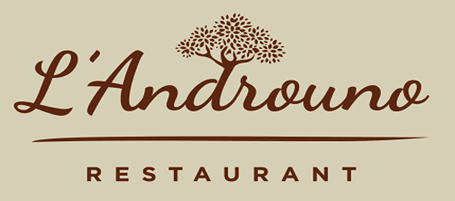 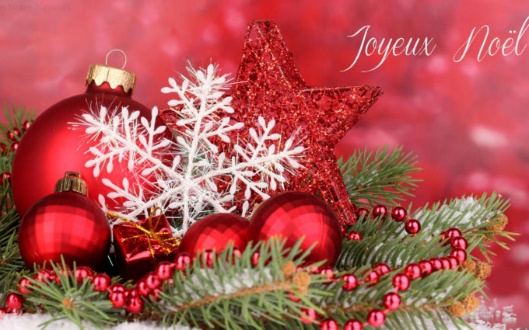 Menus GROUPES FIN D’ANNEEMENU 1 				28€
Crème de Courges, Chantilly de lard, Quelques marronsOuLe Saumon Fumé, crème citronnée et Aneth, Pain Toasté***La Poire de Bœuf, Macaronis Mac and Cheese, Quelques Champignons,                    Jus de ViandeOuLe Dos de Lieu Noir, Pommes citron, Champignons et Jus de Viande***Salade d’Agrumes et Mangues,                             Jus VerveineOuLa Tartelette ChocolatMENU 2 				38€Amuse Bouche***Aumônière d’Escargots, Sauce Fines HerbesOuMarbré de Sandre, tomates, avocats***Suprême de Pintade farci Marrons, Patates Douces et Champignons , Jus de ViandeOuDos de Cabillaud, Ecrasé de Haricots Cocos, Jus Tomates Confites***Tartelette Citron sur un sablé « P’tit lu »OuLe Moelleux au Chocolat, Glace NoisetteNos Menus sont proposés avec les boissons suivantes :Kir de Noël en Apéritif et pour le repas ¼ de Vin et 1 Café par personneSUR RESERVATION UNIQUEMENT04.81.68.45.99/www.landrouno.fr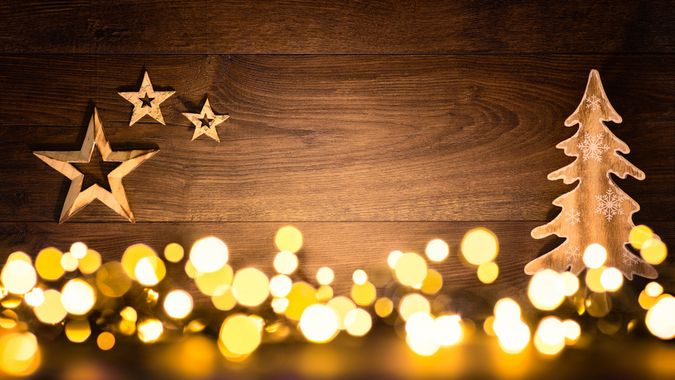 Carte traiteur pour les repas de fin d’année(Les prix sont indiqués par personne)Les EntréesLe Foie Gras mi-cuit, Chutney du moment (env 60gr)   	 9€Le Saumon Fumé Maison (env 80gr)        			 8€Le Saumon Gravlax Maison (env 80gr) 				 8€L’Aumonière d’Escargot							 8€Le Marbré de Sandre     						 7€Les PlatsLe Risotto à la Truffe du Haut Var (Melanosporum)  			18€Le Chapon entièrement désossé puis farci Marrons, Foie gras et Truffes (pour minimum 6 personnes) 							15€Accompagnements : Gratin Dauphinois ou Patates Douces en écrasé 4€  ou Purée à la Truffe 						                  6€La Gratinée de Noix de St-Jacques, fondue de Poireaux, Tomates et Sabayon Champagne (pour minimum 2 personnes) 				22€	Nous prenons les commandes jusqu’à 48h à l’avance.Commande à récupérer au Restaurant.SUR RESERVATION UNIQUEMENT04.81.68.45.99/www.landrouno.fr